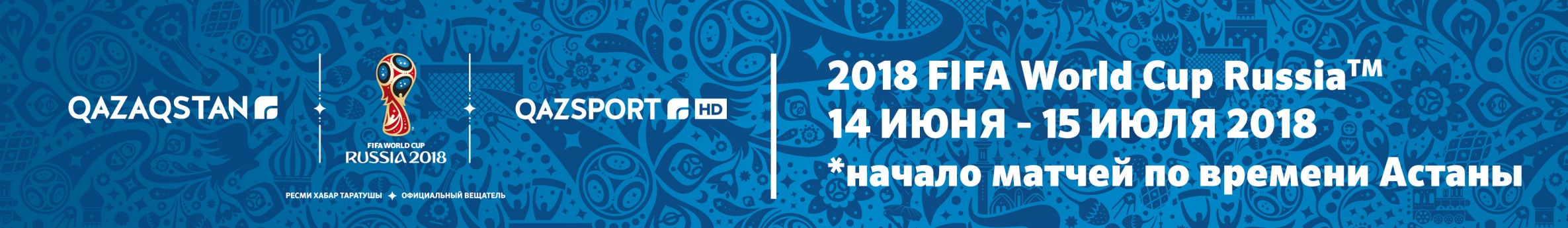 №МАТЧВРЕМЯВРЕМЯДАТАТЕЛЕКАНАЛ1РОССИЯ – САУДОВСКАЯ  АРАВИЯ21:0021:0014 ИЮНЯ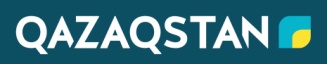 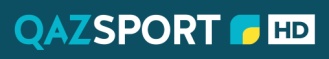 2ЕГИПЕТ - УРУГВАЙ18:0018:0015 ИЮНЯ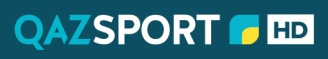 3МАРОККО - ИРАН21:0021:0015 ИЮНЯ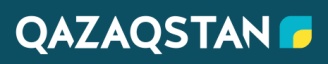 4ПОРТУГАЛИЯ - ИСПАНИЯ00:0000:0015 ИЮНЯ5ФРАНЦИЯ – АВСТРАЛИЯ16:0016:0016 ИЮНЯ6АРГЕНТИНА - ИСЛАНДИЯ19:0019:0016 ИЮНЯ7ПЕРУ - ДАНИЯ22:0022:0016 ИЮНЯ8ХОРВАТИЯ – НИГЕРИЯ01:0001:0016 ИЮНЯ9КОСТА-РИКА – СЕРБИЯ18:0018:0017 ИЮНЯ10ГЕРМАНИЯ – МЕКСИКА21:0021:0017 ИЮНЯ11БРАЗИЛИЯ – ШВЕЙЦАРИЯ00:0000:0017 ИЮНЯ12ШВЕЦИЯ  - РЕСПУБЛИКА КОРЕЯ18:0018:0018 ИЮНЯ13БЕЛЬГИЯ - ПАНАМА21:0021:0018 ИЮНЯ14ТУНИС – АНГЛИЯ00:0000:0018 ИЮНЯ15КОЛУМБИЯ – ЯПОНИЯ18:0018:0019 ИЮНЯ16ПОЛЬША – СЕНЕГАЛ21:0021:0019 ИЮНЯ17РОССИЯ – ЕГИПЕТ00:0000:0019 ИЮНЯ18ПОРТУГАЛИЯ – МАРОККО18:0018:0020 ИЮНЯ19УРУГВАЙ – САУДОВСКАЯ АРАВИЯ21:0021:0020 ИЮНЯ20ИРАН – ИСПАНИЯ00:0000:0020 ИЮНЯ21ДАНИЯ – АВСТРАЛИЯ18:0018:0021 ИЮНЯ22ФРАНЦИЯ – ПЕРУ21:0021:0021 ИЮНЯ23АРГЕНТИНА – ХОРВАТИЯ00:0000:0021 ИЮНЯ24БРАЗИЛИЯ – КОСТА-РИКА18:0018:0022 ИЮНЯ25НИГЕРИЯ – ИСЛАНДИЯ21:0021:0022 ИЮНЯ26СЕРБИЯ – ШВЕЙЦАРИЯ00:0000:0022 ИЮНЯ27БЕЛЬГИЯ – ТУНИС18:0018:0023 ИЮНЯ28РЕСПУБЛИКА КОРЕЯ - МЕКСИКА21:0021:0023 ИЮНЯ29ГЕРМАНИЯ  - ШВЕЦИЯ00:0000:0023 ИЮНЯ30АНГЛИЯ - ПАНАМА18:0018:0024 ИЮНЯ31ЯПОНИЯ - СЕНЕГАЛ21:0021:0024 ИЮНЯ32ПОЛЬША – КОЛУМБИЯ00:0000:0024 ИЮНЯ33УРУГВАЙ - РЕСЕЙ20:0020:0025 ИЮНЯ34САУДОВСКАЯ АРАВИЯ – ЕГИПЕТ20:0020:0025 ИЮНЯ35ИСПАНИЯ – МАРОККО00:0000:0025 ИЮНЯ36ИРАН – ПОРТУГАЛИЯ00:0000:0025 ИЮНЯ37АВСТРАЛИЯ – ПЕРУ20:0020:0026 ИЮНЯ38ДАНИЯ – ФРАНЦИЯ20:0020:0026 ИЮНЯ39НИГЕРИЯ  - АРГЕНТИНА00:0000:0026 ИЮНЯ40ИСЛАНДИЯ – ХОРВАТИЯ00:0000:0026 ИЮНЯ41РЕСПУБЛИКА КОРЕЯ – ГЕРМАНИЯРЕСПУБЛИКА КОРЕЯ – ГЕРМАНИЯ20:0027 ИЮНЯ42МЕКСИКА – ШВЕЦИЯ20:0020:0027 ИЮНЯ43СЕРБИЯ – БРАЗИЛИЯ00:0000:0027 ИЮНЯ44ШВЕЙЦАРИЯ – КОСТА-РИКА00:0000:0027 ИЮНЯ45ЯПОНИЯ – ПОЛЬША20:0020:0028 ИЮНЯ46СЕНЕГАЛ – КОЛУМБИЯ20:0020:0028 ИЮНЯ47ПАНАМА - ТУНИС00:0000:0028 ИЮНЯ48АНГЛИЯ – БЕЛЬГИЯ00:0000:0028 ИЮНЯ491/8 ФИНАЛ 1С – 2D20:0020:0030 ИЮНЯ501/8 ФИНАЛ 1A – 2B00:0000:0030 ИЮНЯ511/8 ФИНАЛ 1B – 2A20:0020:001 ИЮЛЯ521/8 ФИНАЛ 1D – 2C00:0000:001 ИЮЛЯ531/8 ФИНАЛ 1E – 2F20:0020:002 ИЮЛЯ541/8 ФИНАЛ 1G – 2H00:0000:002 ИЮЛЯ551/8 ФИНАЛ 1F – 2E20:0020:003 ИЮЛЯ561/8 ФИНАЛ 1H – 2G00:0000:003 ИЮЛЯ57¼ ФИНАЛ W49 – W5020:0020:006 ИЮЛЯ58¼ ФИНАЛ W53 – W5400:0000:006 ИЮЛЯ59¼ ФИНАЛ W55 – W5620:0020:007 ИЮЛЯ60¼ ФИНАЛ W51 – W5200:0000:007 ИЮЛЯ61½ ФИНАЛ   W57 – W5800:0000:0010 ИЮЛЯ62½ ФИНАЛ W59 – W6000:0000:0011 ИЮЛЯ63МАТЧ ЗА 3-Е МЕСТО20:0020:0014 ИЮЛЯ64ФИНАЛ00:0000:0015 ИЮЛЯ